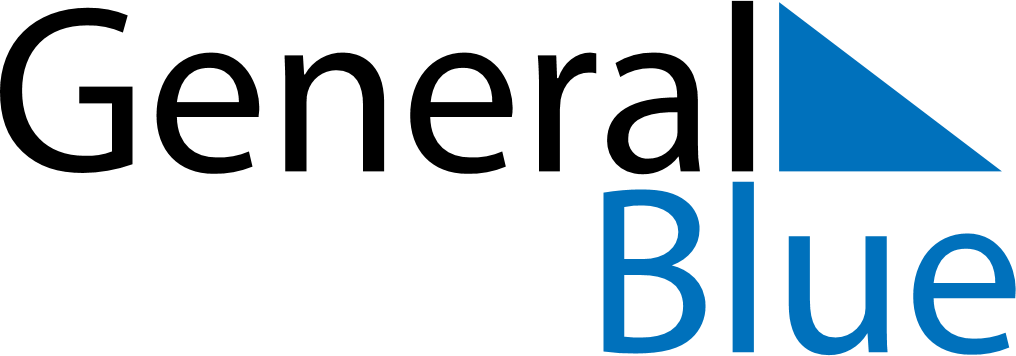 February 2024February 2024February 2024February 2024February 2024February 2024Konnevesi, Central Finland, FinlandKonnevesi, Central Finland, FinlandKonnevesi, Central Finland, FinlandKonnevesi, Central Finland, FinlandKonnevesi, Central Finland, FinlandKonnevesi, Central Finland, FinlandSunday Monday Tuesday Wednesday Thursday Friday Saturday 1 2 3 Sunrise: 8:46 AM Sunset: 4:09 PM Daylight: 7 hours and 22 minutes. Sunrise: 8:43 AM Sunset: 4:12 PM Daylight: 7 hours and 28 minutes. Sunrise: 8:41 AM Sunset: 4:15 PM Daylight: 7 hours and 34 minutes. 4 5 6 7 8 9 10 Sunrise: 8:38 AM Sunset: 4:18 PM Daylight: 7 hours and 40 minutes. Sunrise: 8:35 AM Sunset: 4:21 PM Daylight: 7 hours and 46 minutes. Sunrise: 8:32 AM Sunset: 4:24 PM Daylight: 7 hours and 52 minutes. Sunrise: 8:29 AM Sunset: 4:27 PM Daylight: 7 hours and 58 minutes. Sunrise: 8:26 AM Sunset: 4:30 PM Daylight: 8 hours and 3 minutes. Sunrise: 8:23 AM Sunset: 4:33 PM Daylight: 8 hours and 9 minutes. Sunrise: 8:20 AM Sunset: 4:36 PM Daylight: 8 hours and 15 minutes. 11 12 13 14 15 16 17 Sunrise: 8:17 AM Sunset: 4:39 PM Daylight: 8 hours and 21 minutes. Sunrise: 8:14 AM Sunset: 4:42 PM Daylight: 8 hours and 27 minutes. Sunrise: 8:11 AM Sunset: 4:45 PM Daylight: 8 hours and 33 minutes. Sunrise: 8:08 AM Sunset: 4:48 PM Daylight: 8 hours and 40 minutes. Sunrise: 8:05 AM Sunset: 4:51 PM Daylight: 8 hours and 46 minutes. Sunrise: 8:02 AM Sunset: 4:54 PM Daylight: 8 hours and 52 minutes. Sunrise: 7:59 AM Sunset: 4:57 PM Daylight: 8 hours and 58 minutes. 18 19 20 21 22 23 24 Sunrise: 7:56 AM Sunset: 5:00 PM Daylight: 9 hours and 4 minutes. Sunrise: 7:53 AM Sunset: 5:03 PM Daylight: 9 hours and 10 minutes. Sunrise: 7:50 AM Sunset: 5:06 PM Daylight: 9 hours and 16 minutes. Sunrise: 7:47 AM Sunset: 5:09 PM Daylight: 9 hours and 22 minutes. Sunrise: 7:44 AM Sunset: 5:12 PM Daylight: 9 hours and 28 minutes. Sunrise: 7:40 AM Sunset: 5:15 PM Daylight: 9 hours and 34 minutes. Sunrise: 7:37 AM Sunset: 5:18 PM Daylight: 9 hours and 40 minutes. 25 26 27 28 29 Sunrise: 7:34 AM Sunset: 5:21 PM Daylight: 9 hours and 46 minutes. Sunrise: 7:31 AM Sunset: 5:24 PM Daylight: 9 hours and 53 minutes. Sunrise: 7:27 AM Sunset: 5:27 PM Daylight: 9 hours and 59 minutes. Sunrise: 7:24 AM Sunset: 5:30 PM Daylight: 10 hours and 5 minutes. Sunrise: 7:21 AM Sunset: 5:32 PM Daylight: 10 hours and 11 minutes. 